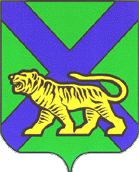 МИНИСТЕРСТВО ИМУЩЕСТВЕННЫХ И ЗЕМЕЛЬНЫХ ОТНОШЕНИЙ ПРИМОРСКОГО КРАЯРАСПОРЯЖЕНИЕ5 декабря 2023 года                          г. Владивосток                                      № 198-рзОб изъятии для государственных нужд Приморского края в целях строительства объекта регионального значения «Строительство автомобильной дороги Владивосток — Находка — порт Восточный 
на участке км 18+500 — км 40+800 в Приморском крае» 
 земельных участков, расположенных на территории 
Шкотовского муниципального района Приморского краяВ соответствии с Земельным кодексом Российской Федерации, Градостроительным кодексом Российской Федерации, Федеральным законом
от 8 ноября 2007 года № 257-ФЗ «Об автомобильных дорогах и о дорожной деятельности в Российской Федерации и о внесении изменений в отдельные законодательные акты Российской Федерации», Федеральным законом
от 13 июля 2015 года № 218-ФЗ «О государственной регистрации недвижимости», Законом Приморского края от 29 декабря 2003 года № 90-КЗ «О регулировании земельных отношений в Приморском крае», Положением о министерстве имущественных и земельных отношений Приморского края, утвержденным постановлением Администрации Приморского края от 7 октября 2019 года
№ 646-па, учитывая документацию по планировке территории линейного объекта регионального значения «Строительство автомобильной дороги Владивосток — Находка — порт Восточный на участке км 18+500 — км 40+800 в Приморском крае», утверждённую распоряжением Администрации Приморского края
от 6 сентября 2013 года (в редакции распоряжения Департамента архитектуры
и развития территорий Приморского края от 10 февраля 2023 года № 4-ра), рассмотрев ходатайство министерства транспорта и дорожного хозяйства Приморского края об изъятии земельных участков для государственных нужд и представленные документы,1. Изъять для государственных нужд, в целях строительства объекта регионального значения «Строительство автомобильной дороги Владивосток — Находка — порт Восточный на участке км 18+500 — км 40+800 в Приморском крае» земельные участки, части земельных участков:1.1. Путём выкупа, в собственность Приморского края, из земель сельскохозяйственного назначения часть земельного участка площадью
10 061 кв. м, планируемую к образованию путем раздела земельного участка
с кадастровым номером 25:24:000000:3483 площадью 42 553 286 кв. м, расположенного по адресу: Приморский край, Шкотовский район, с. Романовка, ул. Заречная, д. 32;1.2. Путём прекращения аренды, в собственность Приморского края,
из земель особо охраняемых природных территорий на часть земельного участка площадью 1 228 кв. м, планируемую к образованию путем раздела земельного участка с кадастровым номером 25:24:030101:475 площадью 77 426 кв. м, имеющего местоположение: установлено относительно ориентира, расположенного за пределами участка. Ориентир жилой дом. Участок находится примерно в 3 610 м по направлению на юг от ориентира. Почтовый адрес ориентира: Приморский край, район Шкотовский, пгт. Шкотово,
ул. Дисциплинарная, д. 5.2. Отделу общего обеспечения министерства имущественных и земельных отношений Приморского края:2.1. В течение десяти дней с момента издания распоряжения направить копию настоящего распоряжения:2.1.1. Правообладателям изымаемых земельных участков;2.1.2. В орган, осуществляющий государственный кадастровый учет
и государственную регистрацию прав;2.1.3.  В министерство транспорта и дорожного хозяйства Приморского края.2.2. В течение трех дней с момента издания распоряжения направить копию настоящего распоряжения в администрацию Шкотовского муниципального района для обеспечения опубликования распоряжения на официальном сайте
в информационно - телекоммуникационной сети «Интернет» и печатном издании, являющимися источниками официального опубликования нормативных правовых актов Шкотовского муниципального района.3. Отделу общего обеспечения министерства имущественных и земельных отношений Приморского края, в течение десяти дней с момента издания распоряжения обеспечить размещение распоряжения на официальной странице министерства имущественных и земельных отношений Приморского края официального сайта Правительства Приморского края в сети «Интернет».4. Рекомендовать министерству транспорта и дорожного хозяйства Приморского края совершить в установленном порядке все необходимые юридически значимые действия, связанные с изъятием земельных участков, указанных в пункте 1 настоящего распоряжения.5. Настоящее распоряжение действует в течение трёх лет с даты его издания.6. Контроль исполнения настоящего распоряжения возложить на первого заместителя министра имущественных и земельных отношений Приморского края.Врио министра                                                                                              А.М. Давтян